.Intro: 16 Counts (Slow Counts)*Tag/Restart - End of wall 9 facing (9:00) - 4 count - Counts 1,2 - Look Up with hands out Counts 3,4 - Look slightly down towards left shoulder with hands crossed over your heart - RestartWizard Right, Wizard Left, Skate Right, Left, Right, Left¼ Jazz Right, ½ Monterey RightRock Recover, ½ Triple Right, Rock Recover, ¼ Sailor LeftPoint, Hold, Point, Hold, Heel Swivel, ¼ Pivot Turn LeftStart Dance Over*Tag/Restart - End of wall 9 facing (9:00) - 4 count - Counts 1,2 - Look Up with hands out - Counts 3,4 - Look slightly down towards left shoulder with hands crossed over your heart - *RestartLast Update - 13 Oct. 2021Promises To Me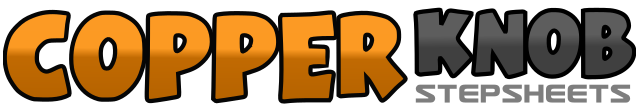 .......Count:32Wall:4Level:Intermediate.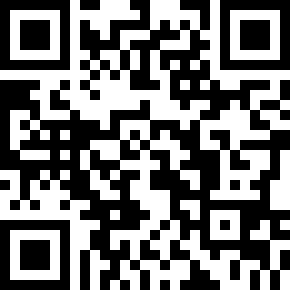 Choreographer:Leslie Thompson (USA) - October 2021Leslie Thompson (USA) - October 2021Leslie Thompson (USA) - October 2021Leslie Thompson (USA) - October 2021Leslie Thompson (USA) - October 2021.Music:Promises - I AM THEY : (Faithful God album)Promises - I AM THEY : (Faithful God album)Promises - I AM THEY : (Faithful God album)Promises - I AM THEY : (Faithful God album)Promises - I AM THEY : (Faithful God album)........1,2&Step Right diagonally forward, Step lock Left behind Right, Step Right slightly forward3,4&Step Left diagonally forward, Step lock Right behind Left, Step Left slightly forward5,6Drag Right in towards Left then slide Right forward to Right diagonal, Drag Left in towards Right then slide Left forward to Left diagonal (just like ice/roller skating)7,8Drag Right in towards Left then slide Right forward to Right diagonal, Drag Left in towards Right then slide Left forward to Left diagonal (just like ice/roller skating)1,2Cross Right over Left, Step back onto Left3,4Step Right forward ¼ turn Right, Step Left slightly forward (3:00)5,6Point Right to Right side, ¼ turn Right stepping Right next to Left (9:00)7,8Point Left to Left side, Step Left next to Right1,2Rock Right forward, Recover weight on Left3&4Step ¼ Right to Right side (12:00), Step Left beside Right, Step ¼ Right to Right side (3:00)5,6Rock Left forward, Recover weight on Right7&8Cross Left behind Right, ¼ Right step Right to Right side, Step Left next to Right (12:00)1-2Point Right forward, Hold&3,4Step Right next to Left, Point Left forward, Hold&5&6Step Left next to Right, Step Right, Swivel heels Right, Center (Weight on Left)7,8Step Right forward, ¼ pivot turn Left (Weight on Left) (9:00)